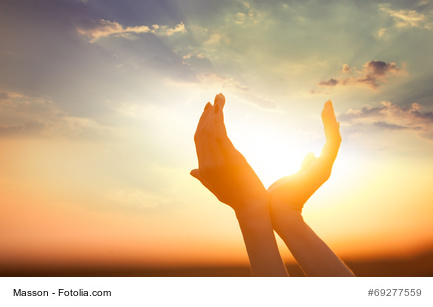 GebetBewegungDer Herr sei vor dir, um dir den Weg zu zeigenArme noch vorne bewegen, Handflächen zeigen nach oben.Der Herr sei neben dir , um dich zu schützen.Die Hände gehen über Kreuz nach rechts und links, Beine ebenfalls keuzen.Der Herr sei hinter dir, um dir zu helfen.Beine und Arme öffnen sich wieder, Arme zeigen nach hinten.Der Herr sei unter dir, um dich aufzufangen, wenn du fällst.Hände kommen nach vorne und gehen zu Boden.Der Herr sei in dir, um dich zu trösten, wenn du traurig bist.Hände gehen langsam vom Boden zum Herzen.Der Herr sei um dich herum, um dich zu verteidigen.Mit den Händen auf dem Herz eine ganze Umdrehung  machen.Der Herr sei über dir, um dich zu segnen.Hände zeigen wie eine Blüte nach oben.